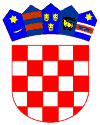 REPUBLIKA HRVATSKAOSJEČKO-BARANJSKA ŽUPANIJANa temelju članka 30. Statuta Općine Vladislavci („Službeni glasnik“ Općine Vladislavci br. 3/13, 3/17, 2/18, 4/20, 5/20 – pročišćeni tekst, 8/20, 2/21 i  3/21 – pročišćeni tekst), članka 2. stavka 2. Odluke o suglasnosti na provedbu ulaganja na području Općine Vladislavci u 2021. godini („Službeni glasnik“ Općine Vladislavci br. 12/20, 3/21 i 6/21)  i članka 22. Pravilnika o provedbi postupaka jednostavne nabave („Službeni glasnik“ Općine Vladislavci br. 9/20 ) u postupku nabave robe - nabava posuda (spremnika za otpad)  za odvojeno prikupljanje otpada za sva kućanstva s područja Općine Vladislavci, N-14/21,  procijenjene vrijednosti nabave u iznosu od 160.095,00 kn  bez PDV-a,  Općinsko vijeće Općine Vladislavci na svojoj 7. sjednici, održanoj dana 13. rujna  2021. godine,  donosiODLUKU O ODABIRUu postupku jednostavne nabave br. N-14/21Članak 1. Kao najpovoljnija ponuda u postupku nabave robe - nabava posuda (spremnika za otpad)  za odvojeno prikupljanje otpada za sva kućanstva s područja Općine Vladislavci,  broj jednostavne nabave : N-14/21, odabrana je ponuda ponuditelja: Gradatin d.o.o. Sesvete, Livadarski put 19, Sesvete, O.I.B. 79147056526, sa cijenom ponude od 159.920,00 kuna (bez troškova PDV-a), odnosno ukupnom cijenom ponude od 199.900,00 kuna (sa troškovima PDV-a).Razlog odabira: najniža cijena. Broj zaprimljenih ponuda i nazivi ponuditelja: 1. Gradatin d.o.o. Sesvete, Livadarski put 19, Sesvete.Članak 2.Ovlašćuje se  općinski načelnik  za sklapanje ugovora s odabranim ponuditeljem, za izvršenje  isplate sukladno potpisanom ugovoru o jednostavnoj nabavi kao i za poduzimanje  svih ostalih radnji vezano uz izvršenje ugovora. Članak 3.Odluka o odabiru zajedno s preslikom Zapisnika o otvaranju, pregledu i ocjeni ponuda dostavlja se bez odgode svim ponuditeljima na dokaziv načinČlanak 4.Ova Odluka stupa na snagu danom donošenja, i objavit će se u „Službenom glasniku“ Općine Vladislavci.KLASA: 406-01/21-05/14UR.BROJ: 2158/07-01-21-8Vladislavci, 13. rujna 2021.                                                                                                                                                  PredsjednikOpćinskog vijećaKrunoslav Morović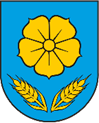 OPĆINA VLADISLAVCIOPĆINSKO VIJEĆE